„Aktywny samorząd” w 2020 rokuZarząd Funduszu przyjął dokument pn. Kierunki działań oraz warunki brzegowe obowiązujące realizatorów pilotażowego programu „Aktywny samorząd” w 2020 roku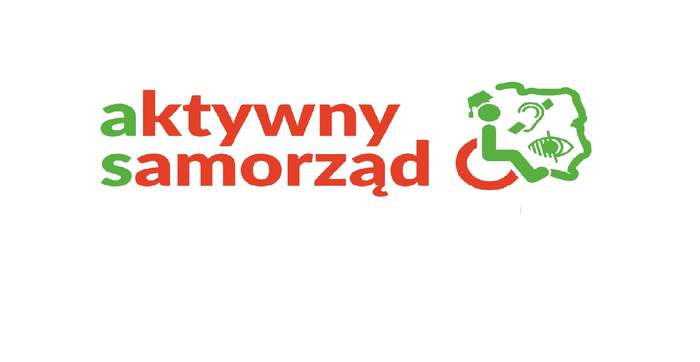 „Kierunki działań (…) w 2020 roku”, będący załącznikiem do uchwały nr 3/2020 Zarządu PFRON z dnia 7 stycznia 2020 r.). (informacje o pliku)Wszystkim biorącym udział w konsultacjach publicznych dotyczących projektu dokumentu pn. „Kierunki działań (…)” w 2020 roku serdecznie dziękujemy za zaangażowanie i konstruktywną współpracę!Szczególne podziękowania kierujemy do osób niepełnosprawnych i realizatorów programu, dla których program jest instrumentem pomocy lub codziennej pracy. Dziękujemy za Państwa aktywność i odpowiedzialność, które służą całemu środowisku osób niepełnosprawnych i coraz lepszej realizacji wyznaczonych celów programu.Staraliśmy się uwzględnić jak najwięcej zgłoszonych postulatów, które dotyczyły opiniowanego projektu. Mamy nadzieję, że wiele uwzględnionych przez Fundusz uwag i propozycji, przyniesie jak najwięcej korzyści osobom niepełnosprawnym oraz w oczekiwany przez naszych partnerów sposób, usprawni realizację programu.Część zgłoszonych postulatów, dotyczących rozszerzenia kręgu adresatów pomocy, czy rozszerzenia oferty pomocy o kolejne formy wsparcia, nie mogła zostać uwzględniona z powodów formalnych, gdyż ich wprowadzenie wymagałoby uprzedniej zmiany treści programu, co leży w kompetencjach wyłącznie Rady Nadzorczej Państwowego Funduszu Rehabilitacji Osób Niepełnosprawnych. Niemniej dziękujemy za wskazanie obszarów wymagających ewentualnej interwencji. Zgłoszone propozycje w tym zakresie, a także argumenty użyte w ramach konsultacji, mogą być analizowane i wykorzystywane w trakcie innych prac projektowych.Bieżący rok jest przełomowy, jeśli chodzi o realizację programu.Po pierwsze, Fundusz zagwarantował rekordowy budżet na realizację programu
(181,5 mln zł).Po drugie, w bieżącym roku znacząco ułatwiamy osobom niepełnosprawnym ubieganie się o pomoc w ramach programu, gdyż od dnia 1 marca br. wniosek o dofinansowanie składa się przez Internet w Systemie Obsługi Wsparcia (SOW) - bez straty czasu, wychodzenia z domu, bez kolejek i bez barier. Osoby zainteresowane uzyskaniem pomocy mogą korzystać w naszym systemie także z innych form pomocy w zakresie złożenia wniosku: kreatora ułatwiającego aplikowanie o środki, infolinii, a także mobilnego asystenta osoby niepełnosprawnej oraz pracownika PFRON w punktach informacyjnych SOW, zlokalizowanych we wszystkich wojewódzkich oddziałach PFRON.Wszystkie osoby niepełnosprawne gorąco zachęcamy do założenia Profilu Zaufanego na platformie ePUAP i złożenie wniosku o dofinansowanie w formie elektronicznej, z użyciem systemu SOW. Złożenie wniosku o dofinansowanie w systemie SOW może być pierwszym, ale jakże ważnym krokiem zmierzającym do korzystania z zalet całej gamy usług i instrumentów dostępnych w przestrzeni publicznej dla posiadaczy podpisu elektronicznego/Profilu Zaufanego na platformie ePUAP. Więcej informacji o tym, jak zakłada się Profil Zaufany, włącznie z filmem instruktażowym znajdują się na portalu SOW.a także:na Portalu Profilu Zaufanego,na Portalu OBYWATEL.GOV.PLna stronie internetowej Ministerstwa CyfryzacjiSystem SOW przewiduje znakomite ułatwienia i uproszczenie wszelkich procedur związanych z aplikowaniem o pomoc i realizacją programu, co powinno przyspieszyć także realizację wniosków i uzyskanie pomocy.System SOW, wyposażony we wszystkie potrzebne formularze i wzory, m.in.: wniosków o dofinansowanie, umów dofinansowania, korespondencji oraz w inne funkcjonalności, ułatwi realizację programu. Wszystkie dokumenty niezbędne do złożenia wniosku lub zawarcia umowy dofinansowania lub rozliczenia dofinansowania, Wnioskodawca może skanować/powielać w formie elektronicznej i takie będą podstawą oceny formalnej i merytorycznej wniosku oraz zawarcia umowy i rozliczenia dofinansowania.Dołożyliśmy wszelkich starań, by zminimalizować zakres danych wymaganych do zarejestrowania wniosku. Dużym ułatwieniem będzie możliwość wykorzystywania wprowadzonych danych w przyszłości – w trakcie aplikowania o kolejne wsparcie ze środków PFRON.Jesteśmy otwarci na Państwa uwagi i sugestie dotyczące możliwości dalszego doskonalenia funkcjonowania Systemu SOW.Informacje dla realizatorów programuWystąpienia samorządów powiatowych o przyznanie w bieżącym roku środków finansowych na realizację programu, będziemy przyjmować do dnia 28 lutego 2020 r.Termin aneksowania umowy w sprawie realizacji programu pomiędzy Realizatorem programu i Państwowym Funduszem Rehabilitacji Osób Niepełnosprawnych, mija w dniu 15 kwietnia 2020 r.Informacje dla  wnioskodawców w module IW 2020 roku realizowane będą następujące formy wsparcia w Module I:Obszar A – likwidacja bariery transportowej:Zadanie 1 – pomoc w zakupie i montażu oprzyrządowania do posiadanego samochodu (adresowana do osób z orzeczeniem o niepełnosprawności - do 16 roku życia lub osób ze znacznym albo umiarkowanym stopniem niepełnosprawności, z dysfunkcją narządu ruchu);Zadanie 2 – pomoc w uzyskaniu prawa jazdy (adresowana do osób ze znacznym albo umiarkowanym stopniem niepełnosprawności, z dysfunkcją narządu ruchu);Zadanie 3 – pomoc w uzyskaniu prawa jazdy (adresowana do osób ze znacznym albo umiarkowanym stopniem niepełnosprawności, z dysfunkcją narządu słuchu, w stopniu wymagającym korzystania z usług tłumacza języka migowego);Zadanie 4 – pomoc w zakupie i montażu oprzyrządowania do posiadanego samochodu (adresowana do osób ze znacznym albo umiarkowanym stopniem niepełnosprawności, z dysfunkcją narządu słuchu);Obszar B – likwidacja barier w dostępie do uczestniczenia w społeczeństwie informacyjnym:Zadanie 1 – pomoc w zakupie sprzętu elektronicznego lub jego elementów oraz oprogramowania (adresowana do osób z orzeczeniem o niepełnosprawności - do 16 roku życia lub do osób ze znacznym stopniem niepełnosprawności, z dysfunkcją narządu wzroku lub obu rąk);Zadanie 2 – dofinansowanie szkoleń w zakresie obsługi nabytego w ramach programu sprzętu elektronicznego i oprogramowania;Zadanie 3 – pomoc w zakupie sprzętu elektronicznego lub jego elementów oraz oprogramowania (adresowana do osób z umiarkowanym stopniem niepełnosprawności, z dysfunkcją narządu wzroku);Zadanie 4 – pomoc w zakupie sprzętu elektronicznego lub jego elementów oraz oprogramowania (adresowana do osób z orzeczeniem o niepełnosprawności- do 16 roku życia lub osób ze znacznym albo umiarkowanym stopniem niepełnosprawności, z dysfunkcją narządu słuchu i trudnościami w komunikowaniu się za pomocą mowy);Zadanie 5 – pomoc w utrzymaniu sprawności technicznej posiadanego sprzętu elektronicznego, zakupionego w ramach programu (adresowana do osób z orzeczeniem o niepełnosprawności - do 16 roku życia lub osób ze znacznym stopniem niepełnosprawności);Obszar C – likwidacja barier w poruszaniu się:Zadanie 1 – pomoc w zakupie wózka inwalidzkiego o napędzie elektrycznym (adresowana do osób z orzeczeniem o niepełnosprawności - do 16 roku życia lub osób ze znacznym stopniem niepełnosprawności, z dysfunkcją uniemożliwiającą samodzielne poruszanie się za pomocą wózka inwalidzkiego o napędzie ręcznym);Zadanie 2 – pomoc w utrzymaniu sprawności technicznej posiadanego skutera lub wózka inwalidzkiego o napędzie elektrycznym (adresowana do osób z orzeczeniem o niepełnosprawności - do 16 roku życia lub osób ze znacznym stopniem niepełnosprawności);Zadanie 3 – pomoc w zakupie protezy kończyny, w której zastosowano nowoczesne rozwiązania techniczne, tj. protezy co najmniej na III poziomie jakości (adresowana do osób ze stopniem niepełnosprawności);Zadanie 4 – pomoc w utrzymaniu sprawności technicznej posiadanej protezy kończyny, w której zastosowano nowoczesne rozwiązania techniczne - co najmniej na III poziomie jakości (adresowana do osób ze stopniem niepełnosprawności);Zadanie 5 – pomoc w zakupie skutera inwalidzkiego o napędzie elektrycznym lub oprzyrządowania elektrycznego do wózka ręcznego (adresowana do osób z orzeczeniem o niepełnosprawności - do 16 roku życia lub osób ze znacznym stopniem niepełnosprawności, z dysfunkcją narządu ruchu powodującą problemy w samodzielnym przemieszczaniu się i posiadających zgodę lekarza specjalisty na użytkowanie przedmiotu dofinansowania);Obszar D – pomoc w utrzymaniu aktywności zawodowej poprzez zapewnienie opieki dla osoby zależnej (dziecka przebywającego w żłobku lub przedszkolu albo pod inną tego typu opieką, pomoc adresowana do osób ze znacznym lub umiarkowanym stopniem niepełnosprawności, które są przedstawicielem ustawowym lub opiekunem prawnym dziecka).Termin przyjmowania wniosków o dofinansowanieWnioski o dofinansowanie można składać w formie elektronicznej w systemie SOW (https://sow.pfron.org.pl/) już od dnia 1 marca 2020 r.Przypominamy i zachęcamy - możecie Państwo złożyć wniosek nie wychodząc z domu!!Termin zakończenia przyjmowania wniosków wypada dnia 31 sierpnia 2020 r.Wysokość dofinansowaniaZ aktualnymi warunkami dofinansowania (wysokość dofinansowania, wymagany udział własny w zakupie) można się zapoznać w ust. 9 oraz ust. 21-24 dokumentu pn. „Kierunki działań (…)” w 2020 roku.Zapoznaj się treścią programu, w tym z warunkami uczestnictwa w programie (zawarte są one w rozdziale VI ust. 1, ust. 4 oraz ust. 5).Zarząd PFRON w 2020 roku wprowadził kolejne, postulowane przez osoby niepełnosprawne i samorządy powiatowe udogodnienia:zwiększono maksymalną kwotę dofinansowania:zakupu sprzętu elektronicznego dla osób z dysfunkcją obu rąk (B1) - z kwoty 5.000 zł do 7.000 zł,zakupu sprzętu elektronicznego dla osób z umiarkowanym stopniem niepełnosprawności i dysfunkcją wzroku (B3) - z kwoty 6.000 zł do 7.500 zł,zakupu sprzętu elektronicznego dla osób z dysfunkcja słuchu (B4) - z kwoty 2.500 zł do 4.000 zł,zakupu skutera inwalidzkiego o napędzie elektrycznym lub napędu elektrycznego do wózka ręcznego (C5) - z kwoty 5.000 zł do 7.500 zł,kosztów opieki nad osobą zależną (D) – z kwoty 200 zł miesięcznie nad jedną (każdą) osobą zależną – do kwoty 300 zł,zakupu wózka inwalidzkiego o napędzie elektrycznym (C1) – do kwoty rekomendowanej przez eksperta PFRON, ale nie większej niż 25.000 zł,w formie dodatku na pokrycie innych kosztów kształcenia (Moduł II programu) dla studentów pobierających naukę w szkołach wyższych – z kwoty 1.000 zł do kwoty 1.500 zł,kosztów opłaty za naukę – czesne (Moduł II programu), z kwoty 3.000 zł za semestr do kwoty 4.000 zł,zmniejszono wymagany udział własny Wnioskodawcy:przy zakupie sprzętu elektronicznego dla osób z umiarkowanym stopniem niepełnosprawności i dysfunkcją wzroku (B3) - z 30% na 10% ceny brutto,przy zakupie skutera inwalidzkiego o napędzie elektrycznym lub napędu elektrycznego do wózka ręcznego (C5) – z 35% na 25% ceny brutto,Wnioski są oceniane merytorycznie w systemie punktowym (maksymalna liczba pkt – 100), w bieżącym roku preferowane są wnioski dotyczące osób niepełnosprawnych, które:są zatrudnione - liczba punktów preferencyjnych wynosi wówczas 25,posiadają podpis elektroniczny/Profil Zaufany na platformie ePUAP i złożyły wniosek o dofinansowanie w formie elektronicznej w SOW – liczba punktów preferencyjnych wynosi wówczas 10,złożyły wniosek w pierwszym półroczu 2020 roku – liczba punktów preferencyjnych wynosi wówczas 10,w 2019 lub w 2020 roku zostały poszkodowane w wyniku działania żywiołu lub innych zdarzeń losowych – liczba punktów preferencyjnych wynosi wówczas 5.Informacje dla studentówKontynuujemy Moduł II – pomoc w uzyskaniu wykształcenia na poziomie wyższym, adresowany do osób ze znacznym lub umiarkowanym stopniem niepełnosprawności, pobierających naukę w:w szkole policealnej,w kolegium,w szkole wyższej (studia pierwszego stopnia, studia drugiego stopnia, jednolite studia magisterskie, studia podyplomowe lub doktoranckie prowadzone przez szkoły wyższe w systemie stacjonarnym / dziennym lub niestacjonarnym / wieczorowym / zaocznym lub eksternistycznym, w tym również za pośrednictwem Internetu), a także osób, które przewód doktorski otworzyły poza studiami doktoranckimi.Termin przyjmowania wniosków o dofinansowanieWnioski o dofinansowanie można składać w formie elektronicznej w systemie SOW (https://sow.pfron.org.pl/) już od dnia 1 marca 2020 r.Przypominamy i zachęcamy - możecie Państwo złożyć wniosek nie wychodząc z domu!!Termin zakończenia przyjmowania wniosków wypada:dnia 31 marca 2020 r. (dla wniosków dotyczących roku akademickiego 2019/2020),dnia 10 października 2020 r. (dla wniosków dotyczących roku akademickiego 2020/2021).Wysokość dofinansowaniaWarunki dofinansowania opisane są w ust. 10-24 dokumentu pn. „Kierunki działań (…)” w 2020 roku.Kwota dofinansowania kosztów nauki (na semestr/półrocze) wynosi w przypadku:dodatku na pokrycie kosztów kształcenia:do 1.000 zł - dla wnioskodawców pobierających naukę w szkole policealnej lub kolegium,do 1.500 zł dla pozostałych Wnioskodawców,dodatku na uiszczenie opłaty za przeprowadzenie przewodu doktorskiego
– do 4.000 zł,opłaty za naukę (czesne) – wysokość kosztów czesnego w ramach jednej, aktualnie realizowanej formy kształcenia na poziomie wyższym (na jednym kierunku) - niezależnie od daty poniesienia kosztów; dofinansowanie powyżej kwoty 4.000 zł jest możliwe, jeśli wysokość przeciętnego miesięcznego dochodu Wnioskodawcy nie przekracza kwoty 764 zł (netto) na osobę.Przez przeciętny miesięczny dochód Wnioskodawcy należy rozumieć dochód w przeliczeniu na jedną osobę w gospodarstwie domowym Wnioskodawcy, o jakim mowa w ustawie z dnia 28 listopada 2003 roku o świadczeniach rodzinnych (Dz. U. z 2018 r., poz. 2220, z późn. zm.), obliczony za kwartał poprzedzający kwartał, w którym złożono wniosek. Dochody z różnych źródeł sumują się. W przypadku działalności rolniczej – dochód ten oblicza się na podstawie wysokości przeciętnego dochodu z pracy w indywidualnych gospodarstwach rolnych z 1 ha przeliczeniowego w 2018 r. (Obwieszczenie Prezesa Głównego Urzędu Statystycznego z dnia 24 września 2019 r. - M.P. 2019, poz. 870), według wzoru: [(2.715 zł x liczba hektarów)/12]/ liczba osób w gospodarstwie domowym Wnioskodawcy.Warunki zwiększenia dofinansowania w formie dodatku na pokrycie innych (niż koszt czesnego) kosztów kształceniaDodatek może być zwiększony, nie więcej niż o:700 zł – w sytuacjach, które określi samorząd powiatowy,500 zł – w przypadku, gdy osoba niepełnosprawna ponosi koszty z tytułu pobierania nauki poza miejscem zamieszkania,300 zł – w przypadku, gdy osoba niepełnosprawna posiada Kartę Dużej Rodziny,300 zł – w przypadku, gdy osoba niepełnosprawna pobiera naukę jednocześnie
na dwóch (lub więcej) kierunkach studiów/nauki,200 zł – w przypadku, gdy osoba niepełnosprawna studiuje w przyspieszonym trybie,300 zł – w przypadku, gdy Wnioskodawcą jest osoba poszkodowana w 2018 lub w 2019 roku w wyniku działania żywiołu lub innych zdarzeń losowych,300 zł w przypadku, gdy Wnioskodawca korzysta z usług tłumacza języka migowego,800 zł – gdy Wnioskodawca posiada podpis elektroniczny/Profil Zaufany na platformie ePUAP i złoży wniosek o dofinansowanie w formie elektronicznej w dedykowanym systemie przygotowanym przez PFRON (możliwość ta dotyczy tylko tych Wnioskodawców, którzy skorzystają z tego zwiększenia po raz pierwszy).Jeśli osoba niepełnosprawna pobiera naukę jednocześnie na dwóch lub więcej kierunkach studiów wyższych, kwota dofinansowania do czesnego na drugim i kolejnych kierunkach może wynieść do 50% kosztów czesnego ponoszonego na każdym z tych kierunków. Dofinansowanie powyżej kwoty 2.000 zł jest możliwe, jeśli wysokość przeciętnego miesięcznego dochodu Wnioskodawcy nie przekracza kwoty 764 zł (netto) na osobę, z zastrzeżeniem zasad dotyczących wkładu własnego.Przekazanie przyznanych środków finansowychPrzekazanie dofinansowania kosztów opłaty za naukę (czesne) oraz dodatku na uiszczenie opłaty za przeprowadzenie przewodu doktorskiego następuje po zawarciu umowy dofinansowania.Przekazanie dodatku na pokrycie kosztów kształcenia następuje po zawarciu umowy dofinansowania i po przekazaniu Realizatorowi programu informacji o zaliczeniu przez Wnioskodawcę semestru/półrocza objętego dofinansowaniem lub po złożeniu zaświadczenia ze szkoły/uczelni, że Wnioskodawca uczęszczał na zajęcia, objęte planem/programem studiów/nauki.Dodatek na pokrycie innych kosztów kształcenia ma charakter progresywny i motywacyjnyWysokość faktycznie udzielonego dodatku jest uzależniona od poziomu nauki i postępów w nauce. W stosunku do wyliczonej dla danego Wnioskodawcy maksymalnej kwoty dodatku (zgodnie z warunkami dot. jego zwiększenia), wysokość możliwej wypłaty wynosi:do 50% wyliczenia – w przypadku pobierania nauki na pierwszym roku nauki w ramach wszystkich form edukacji na poziomie wyższym, a w przypadku form kształcenia trwających jeden rok – do 75%,do 75% wyliczenia – w przypadku pobierania nauki na kolejnym, drugim roku edukacji w ramach wszystkich form edukacji na poziomie wyższym,do 100% wyliczenia – w przypadku pobierania nauki w kolejnych latach (od trzeciego roku) danej formy edukacji na poziomie wyższym,przy czym studenci studiów II stopnia i uczestnicy studiów doktoranckich (III stopnia) mogą otrzymać dodatek w kwocie maksymalnej na każdym etapie nauki.Warunki zmniejszenia dofinansowaniaDodatek nie przysługuje w przypadku, gdy wnioskodawca w ramach danej formy kształcenia na poziomie wyższym, zmieniając kierunek lub szkołę/uczelnię w trakcie pobierania nauki (nie ukończywszy jej), ponownie pobiera naukę na poziomie (semestr/półrocze) objętym uprzednio dofinansowaniem ze środków Państwowego Funduszu Rehabilitacji Osób Niepełnosprawnych w ramach programu.Wysokość udziału własnego Wnioskodawcy (w kosztach czesnego)Do wniesienia udziału własnego w kosztach czesnego zobowiązani są tylko Wnioskodawcy zatrudnieni (co najmniej 15% kosztów czesnego na pierwszym kierunku, na drugim i kolejnych kierunkach – rzeczywisty udział własny wyniesie 65%).Z wniesienia udziału własnego w kosztach czesnego zwolniony jest Wnioskodawca, którego przeciętny miesięczny dochód w gospodarstwie domowym nie przekracza kwoty 764 zł (netto) na osobę.Dofinansowanie kosztów poniesionych przed podpisaniem umowyMożliwość refundacji kosztów czesnego poniesionych przed zawarciem umowy dofinansowania jest możliwe wyłącznie w ramach aktualnie trwającego roku szkolnego/akademickiego.Warunki dopuszczalności pomocy na dofinansowanie nauki (wszystkie wymienione w ust. 19 dokumentu pn. „Kierunki działań (…)” w 2020 r.Każdy wnioskodawca może uzyskać pomoc łącznie maksymalnie w ramach 20 (dwudziestu) semestrów/półroczy różnych form kształcenia na poziomie wyższym - warunek ten dotyczy także wsparcia udzielonego w ramach programów:„STUDENT - kształcenie ustawiczne osób niepełnosprawnych”,„STUDENT II – kształcenie ustawiczne osób niepełnosprawnych”,z uwzględnieniem pkt 2;Wnioskodawcy, którzy do dnia złożenia wniosku uzyskali pomoc w ramach większej liczby semestrów/półroczy, niż wskazana w pkt 1, mogą uzyskać pomoc w ramach programu – do czasu ukończenia rozpoczętych form kształcenia na poziomie wyższym, jeśli są one realizowane zgodnie z planem/programem studiów i zostały rozpoczęte, gdy limit, o którym mowa w pkt 1 nie został przekroczony;Decyzja o dofinansowaniu kosztów nauki w przypadku ponownego wsparcia wcześniej dofinansowanego semestru / półrocza / roku szkolnego lub akademickiego - należy do kompetencji Realizatora programu, z zastrzeżeniem pkt 4, przy czym spowolnienie toku studiów nie jest traktowane jako powtarzanie semestru;Wypłata dofinansowania w sytuacji, o której mowa w pkt 3, jest dozwolona w ramach dopuszczalnej, łącznej liczby semestrów/ półroczy, o której mowa w pkt 1 - z zastrzeżeniem, iż może to nastąpić nie więcej niż dwa razy w ciągu trwania nauki w ramach danej formy kształcenia na poziomie wyższym (szkoła policealna, kolegium, szkoła wyższa, przewód doktorski otwarty poza studiami doktoranckimi) i tylko jeżeli powtarzanie semestru/półrocza/roku szkolnego lub akademickiego przez wnioskodawcę następuje z przyczyn od niego niezależnych (np. stan zdrowia, likwidacja/zamknięcie kierunku);Wnioskodawca, który w okresie objętym dofinansowaniem przekroczy limit, o którym mowa w pkt 4 (po raz trzeci nie zalicza semestru/półrocza), zobowiązany jest do zwrotu kwoty dofinansowania kosztów nauki w tym semestrze/półroczu i do czasu ukończenia nauki na rozpoczętym poziomie, nie może korzystać z pomocy w module II, z uwzględnieniem pkt 6;Na pisemny wniosek Realizatora programu, decyzję o wyrażeniu zgody na ponowne dofinansowanie kosztów nauki w przypadku wnioskodawcy, który ze względu na stan zdrowia po raz trzeci nie zalicza semestru/półrocza objętego dofinansowaniem w ramach danej formy kształcenia na poziomie wyższym, podejmują Pełnomocnicy Zarządu w Biurze Państwowego Funduszu Rehabilitacji Osób Niepełnosprawnych; w przypadku podjęcia decyzji, zwrot kwoty dofinansowania kosztów nauki, o którym mowa w pkt 5 - nie ma zastosowania.Pozostałe warunki pomocy na dofinansowanie nauki są wymienione w ust. 19 dokumentu pn. „Kierunki działań (…)” w 2020 r.Limit semestrów nie dotyczy osób ubiegających się o dofinansowanie kosztów nauki w ramach studiów III stopnia, a także osób zamierzających otworzyć przewód doktorski poza studiami doktoranckimi (III stopnia).W przypadku osób, które mają wszczęty przewód doktorski, a nie są uczestnikami studiów doktoranckich, przysługuje wyłącznie dodatek na uiszczenie opłaty za przeprowadzenie przewodu doktorskiego.Dodatkowo, przypominamy:dofinansowanie w ramach modułu II nie przysługuje w trakcie przerwy w nauce (np. urlop dziekański, urlop zdrowotny),decyzję o wysokości pomocy dla Wnioskodawcy podejmuje samorząd powiatowy,kwota dofinansowania nie może być większa niż kwota wnioskowana przez Wnioskodawcę,decyzja w sprawie udzielenia i wysokości dodatku na pokrycie kosztów kształcenia, należy do kompetencji samorządu powiatowego - aby wsparciem objąć wszystkich Wnioskodawców, samorząd może obniżyć zakres i wysokość dofinansowania
do poziomu, jaki wynika z wysokości kwot wnioskowanych we wszystkich wnioskach (zapotrzebowania) i kwoty przeznaczonej na realizację programu,Wnioskodawca, który w okresie objętym dofinansowaniem, z przyczyn innych niż niezależnych od niego (np. stan zdrowia) - nie uczęszczał na zajęcia objęte planem/ programem studiów/nauki, a w przypadku przewodu doktorskiego – nie realizował przewodu doktorskiego zgodnie z przyjętym harmonogramem, zobowiązany jest do zwrotu kwoty dofinansowania kosztów nauki w tym semestrze/półroczu.